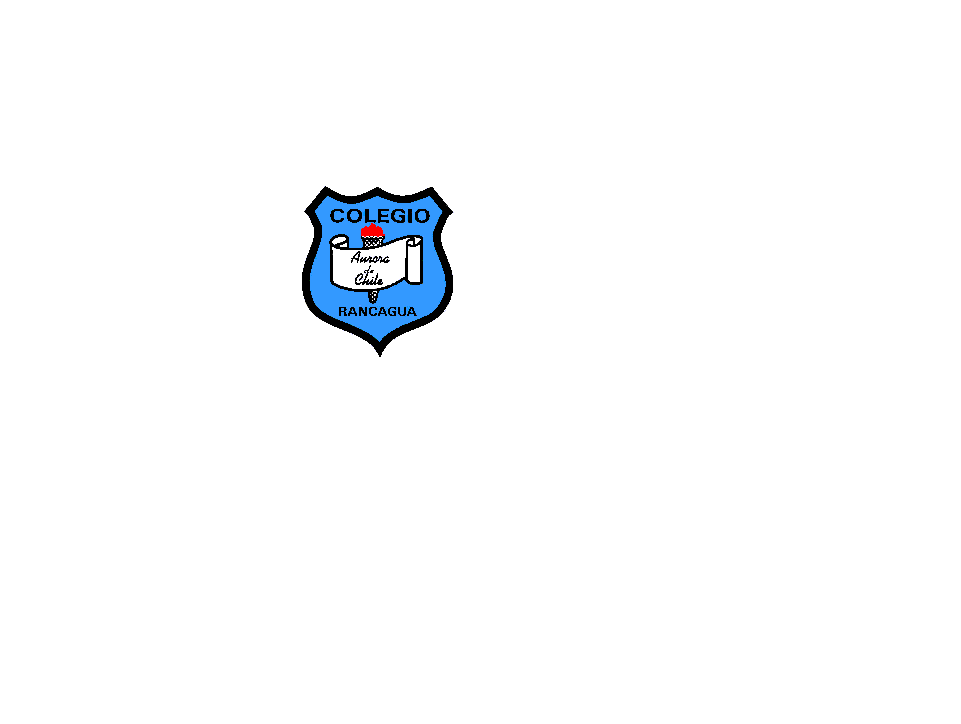 COLEGIO AURORA DE CHILE  CORMUN RANCAGUA 2020                                                                               English 1° grade worksheet                       N°3Name _________________________________                    Date: March20th Read and color  (lee y colorea)Read and color (lee y colorea)COLEGIO AURORA DE CHILE  CORMUN RANCAGUA 2020                                                                               English 1° grade worksheet                       N°4Name _________________________________                    Date: March18thTrace and color (traza y colorea)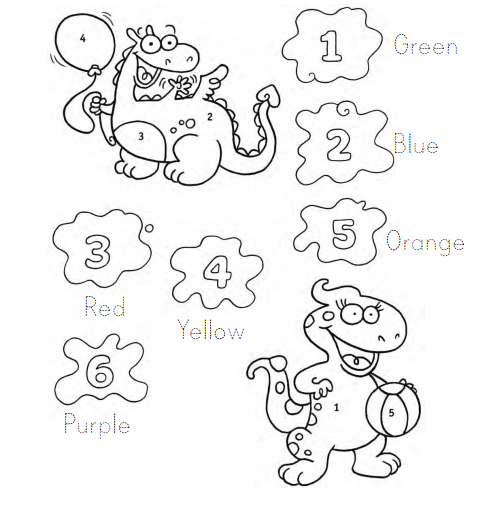 OA: OA13: Escribir (por ejemplo: copiar o completar) palabras y oraciones simples de acuerdo a un modelo, acerca de temas conocidos o de otras asignaturas.OA14: Escribir, sobre la base de imágenes, para: identificar animales, acciones, objetos y partes de la casa, ocupaciones, lugares, comida; expresar sentimientos; expresar cantidades en números hasta el veinte; describir ubicación de objetos y acciones que ocurren al momento de hablar.Contenidos:Colores, objetos escolaresOA de la semana: identificar colores y objetos escolares a través de imágenes Habilidades: comprensión de lectura, expresión escritarojoazulamarilloverderedblueyellowgreenrosadocafémoradoanaranjadopinkbrownpurpleorange 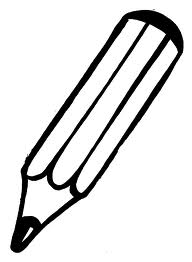 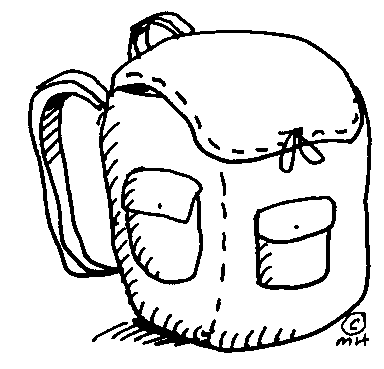 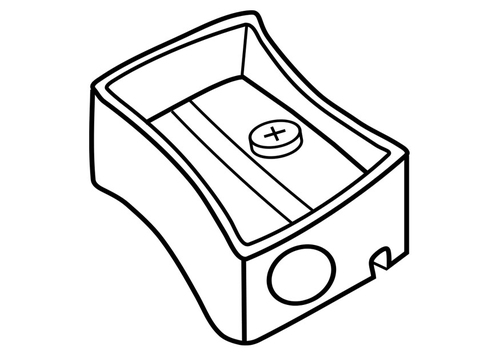 It’s orangeIt’s purpleIt’s green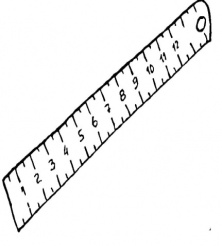 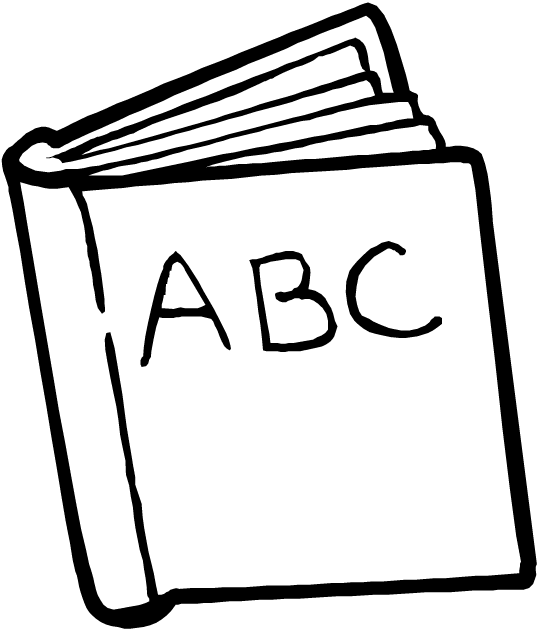 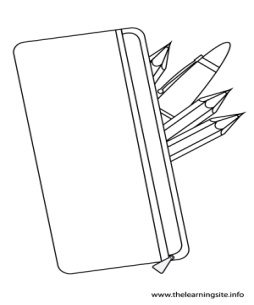 It’s yellowIt’s pinkIt’s red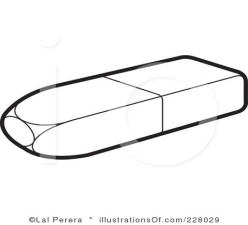 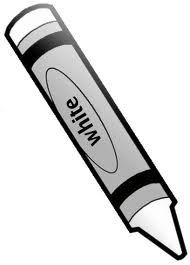 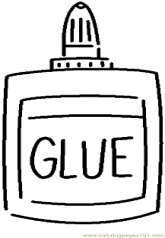 It’s brownIt’s blueIt’s  yellow